SPOZNAVANJE OKOLJA                                                               23. 3. 2020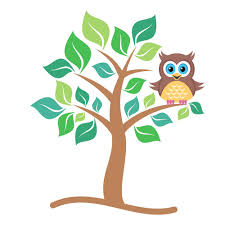 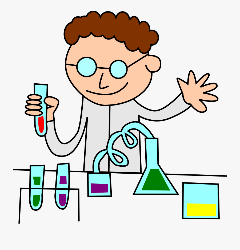 Naredi poskus: ZAKAJ SI MORAM UMIVATI ROKE? Svoja opažanja in ugotovitve nariši in napiši v zvezek SPO.           Potrebuješ:sredstvo za umivanje posode (npr. Pril) ali milo za roke,poper,manjšo posodico z vodo.           *Popru bomo rekli kar virusi in bakterije.            Kaj narediš?            V manjšo posodico nalij vodo.            Po vodi posuj poper (viruse in bakterije ) tako, da pokrije vse po vrhu.            Pomoči prst v vodo.            Kaj se zgodi? Nariši in napiši v zvezek SPO.            Nato prst pomoči v sredstvo za pomivanje posode ali milo za roke.            Ta prst zdaj previdno pomoči v viruse in bakterije .            Kaj se zgodi? Nariši in napiši v zvezek SPO.           Naslov: POSKUS ZAKAJ SI MORAM UMIVATI ROKE?                                23.3.            Kaj sem se naučil-a?